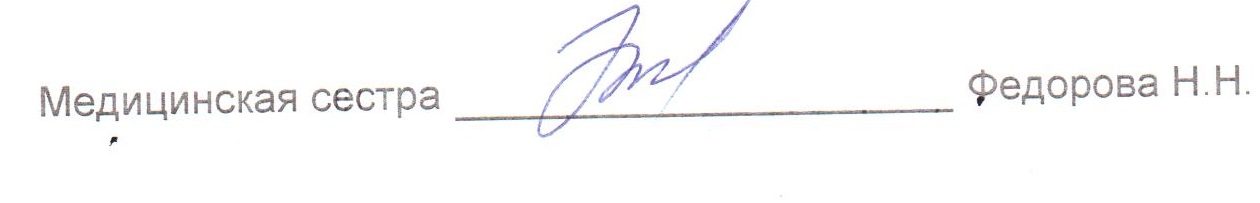 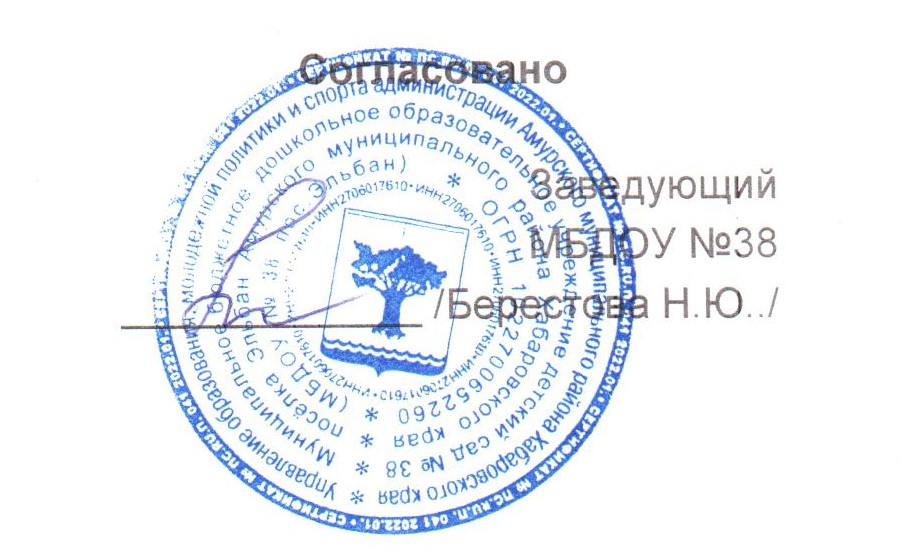 МЕНЮМЕНЮМЕНЮМЕНЮ13 февраля 2024 г.13 февраля 2024 г.13 февраля 2024 г.13 февраля 2024 г.13 февраля 2024 г.13 февраля 2024 г.13 февраля 2024 г.13 февраля 2024 г.13 февраля 2024 г.Ясли 12 часовЯсли 12 часовЯсли 12 часовЯсли 12 часовЯсли 12 часовЯсли 12 часовЯсли 12 часовЯсли 12 часовЯсли 12 часовЯсли 12 часовЯсли 12 часовЯсли 12 часовЯсли 12 часовЯсли 12 часовЯсли 12 часовСбор-
ник
рецеп-
турСбор-
ник
рецеп-
тур№
техн.
картыНаименование блюдаНаименование блюдаНаименование блюдаНаименование блюдаВыходВыходХимический составХимический составХимический составХимический составХимический составХимический составЭнерге-
тическая
ценность,
ккалВита-
мин
С, мгСбор-
ник
рецеп-
турСбор-
ник
рецеп-
тур№
техн.
картыНаименование блюдаНаименование блюдаНаименование блюдаНаименование блюдаВыходВыходБелки, гБелки, гЖиры, гЖиры, гЖиры, гУгле-
воды, гЭнерге-
тическая
ценность,
ккалВита-
мин
С, мгЗавтракЗавтракЗавтракЗавтракЗавтракЗавтракЗавтракЗавтракЗавтракЗавтракЗавтракЗавтракЗавтракЗавтракЗавтракЗавтракЗавтрак20082008214ОМЛЕТ НАТУРАЛЬНЫЙОМЛЕТ НАТУРАЛЬНЫЙОМЛЕТ НАТУРАЛЬНЫЙОМЛЕТ НАТУРАЛЬНЫЙ16516514,114,119,119,119,151500,520082008ХЛЕБ ПШЕНИЧНЫЙХЛЕБ ПШЕНИЧНЫЙХЛЕБ ПШЕНИЧНЫЙХЛЕБ ПШЕНИЧНЫЙ30302,22,20,20,20,214,66902008200813МАСЛО (ПОРЦИЯМИ)МАСЛО (ПОРЦИЯМИ)МАСЛО (ПОРЦИЯМИ)МАСЛО (ПОРЦИЯМИ)550,10,18,98,98,90,1800к/кк/кк/кКАКАО С МОЛОКОМ СГУЩЕННЫМКАКАО С МОЛОКОМ СГУЩЕННЫМКАКАО С МОЛОКОМ СГУЩЕННЫМКАКАО С МОЛОКОМ СГУЩЕННЫМ1501502,82,83,13,13,121,41050,1ИтогоИтогоИтогоИтогоИтогоИтогоИтого35035019,219,231,331,331,341,14040,6II ЗавтракII ЗавтракII ЗавтракII ЗавтракII ЗавтракII ЗавтракII ЗавтракII ЗавтракII ЗавтракII ЗавтракII ЗавтракII ЗавтракII ЗавтракII ЗавтракII ЗавтракII ЗавтракII Завтрак20082008442СОК ФРУКТОВЫЙСОК ФРУКТОВЫЙСОК ФРУКТОВЫЙСОК ФРУКТОВЫЙ1001000,50,50,10,10,110,1460ИтогоИтогоИтогоИтогоИтогоИтогоИтого1001000,50,50,10,10,110,1460ОбедОбедОбедОбедОбедОбедОбедОбедОбедОбедОбедОбедОбедОбедОбедОбедОбед2008200841САЛАТ ВИТАМИННЫЙСАЛАТ ВИТАМИННЫЙСАЛАТ ВИТАМИННЫЙСАЛАТ ВИТАМИННЫЙ30300,50,51113,5264,82008200891РАССОЛЬНИК ЛЕНИНГРАДСКИЙРАССОЛЬНИК ЛЕНИНГРАДСКИЙРАССОЛЬНИК ЛЕНИНГРАДСКИЙРАССОЛЬНИК ЛЕНИНГРАДСКИЙ1501502,12,14,24,24,212,91015,420122012321ПЮРЕ КАРТОФЕЛЬНОЕПЮРЕ КАРТОФЕЛЬНОЕПЮРЕ КАРТОФЕЛЬНОЕПЮРЕ КАРТОФЕЛЬНОЕ1001002,22,24,24,24,215,41097,520122012252РЫБА, ЗАПЕЧЕННАЯ В
СМЕТАННОМ СОУСЕРЫБА, ЗАПЕЧЕННАЯ В
СМЕТАННОМ СОУСЕРЫБА, ЗАПЕЧЕННАЯ В
СМЕТАННОМ СОУСЕРЫБА, ЗАПЕЧЕННАЯ В
СМЕТАННОМ СОУСЕ80800,70,74,64,64,63,260020082008ХЛЕБ РЖАНО-ПШЕНИЧНЫЙХЛЕБ РЖАНО-ПШЕНИЧНЫЙХЛЕБ РЖАНО-ПШЕНИЧНЫЙХЛЕБ РЖАНО-ПШЕНИЧНЫЙ4040020082008394КОМПОТ ИЗ СВЕЖИХ ПЛОДОВКОМПОТ ИЗ СВЕЖИХ ПЛОДОВКОМПОТ ИЗ СВЕЖИХ ПЛОДОВКОМПОТ ИЗ СВЕЖИХ ПЛОДОВ1501500,10,10,10,10,117,5721,2ИтогоИтогоИтогоИтогоИтогоИтогоИтого5505505,65,614,114,114,152,536818,9ПолдникПолдникПолдникПолдникПолдникПолдникПолдникПолдникПолдникПолдникПолдникПолдникПолдникПолдникПолдникПолдникПолдник20122012460КРЕНДЕЛЬ САХАРНЫЙКРЕНДЕЛЬ САХАРНЫЙКРЕНДЕЛЬ САХАРНЫЙКРЕНДЕЛЬ САХАРНЫЙ50503,93,97,17,17,128,4193020082008434МОЛОКО КИПЯЧЕНОЕМОЛОКО КИПЯЧЕНОЕМОЛОКО КИПЯЧЕНОЕМОЛОКО КИПЯЧЕНОЕ1501504,54,54,94,94,97,2920,8ИтогоИтогоИтогоИтогоИтогоИтогоИтого2002008,48,412121235,62850,8УжинУжинУжинУжинУжинУжинУжинУжинУжинУжинУжинУжинУжинУжинУжинУжинУжин20122012207МАКАРОНЫ, ЗАПЕЧЕННЫЕ С
СЫРОМ, С МАСЛОМ СЛИВОЧНЫММАКАРОНЫ, ЗАПЕЧЕННЫЕ С
СЫРОМ, С МАСЛОМ СЛИВОЧНЫММАКАРОНЫ, ЗАПЕЧЕННЫЕ С
СЫРОМ, С МАСЛОМ СЛИВОЧНЫММАКАРОНЫ, ЗАПЕЧЕННЫЕ С
СЫРОМ, С МАСЛОМ СЛИВОЧНЫМ1601604,34,36,46,46,427,41850к/кк/кк/кЧАЙ С САХАРОМЧАЙ С САХАРОМЧАЙ С САХАРОМЧАЙ С САХАРОМ1501500,20,210,141020082008ХЛЕБ ПШЕНИЧНЫЙХЛЕБ ПШЕНИЧНЫЙХЛЕБ ПШЕНИЧНЫЙХЛЕБ ПШЕНИЧНЫЙ30302,22,20,20,20,214,6690ИтогоИтогоИтогоИтогоИтогоИтогоИтого3403406,76,76,66,66,652,12950ВсегоВсегоВсегоВсегоВсегоВсегоВсегоВсегоВсего40,440,464,164,164,1191,4139820,3